RASSEMBLEMENT 2018                                       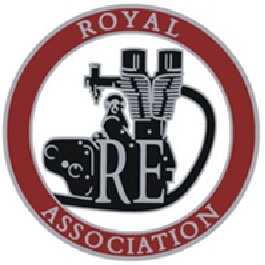 DE LA ROYAL ASSOCIATIONVILLEFRANCHE DU PERIGORD - BULLETIN D’INSCRIPTIONBulletin d’inscription à renvoyer par courrier postal avant le 30 mars 2018 à :La ROYAL ASSOCIATION  - chez M. Destouches – – 3 Le Cammas – 11610  Ventenac CabardèsINSCRIPTION AU REPAS DU SOIR DE L’ASSEMBLEE GENERALEAvec ce bulletin d’inscription, le pilote soussigné certifie être en règle avec la législation Française concernant la conduite d’une motocyclette à moteur sur route ouverte et dégage la Royal Association de toute responsabilité en cas d’accident. De même, la Royal Association ne pourra être tenue pour responsable des faits et agissements du pilote soussigné et de son éventuel passager lors de ce rassemblement.Fait à :Le (date) :Signature du pilote (obligatoire)Pilote, nom, prénom…………………………………………..…………………………………..…………Pseudo sur le forum A jour de cotisation 2018OUI                             NONAdresse postaleTéléphoneportablefixee. mailTaille de TshirtMotoN° immat motoAssurance n° de police et compagnieDate d’échéancePersonne à joindre en cas d’incident, nom et telPassager(e), nom, prénomPseudo sur le forumA jour de cotisation 2018OUI                             NONTaille de TshirtSTATUTParticiperaNombre de personnestarifMontant chèqueNon MembreR AOUI                    NON15€ par personneMEMBRER.A.OUI                  NONOFFERT PAR LE C.A.OFFERT PAR LE C.A.